СЧИТЫВАТЕЛЬCD-EM01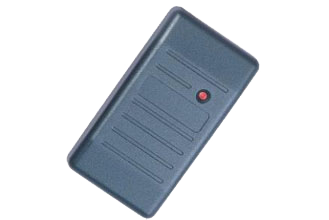 Технические характеристикиРабочая частота: 125 кГцРабота с картами и брелками: EM MarineДальность чтения: 6-8 смНапряжение питания: 8-18 В постоянного токаПотребление тока: 35 мА (maх)Звуковая/световая индикация: сигнал зумера, двухцветный светодиодРабочая температура: от -40°С до +50°СМаксимальная длина линии от считывателя до контроллера: > 15 мМатериал корпуса: ABS пластикЦвет корпуса: серыйВыходной интерфейс: Dallas Touch Memory (эмуляция DS1990A)Размер: 82х44х15 (мм)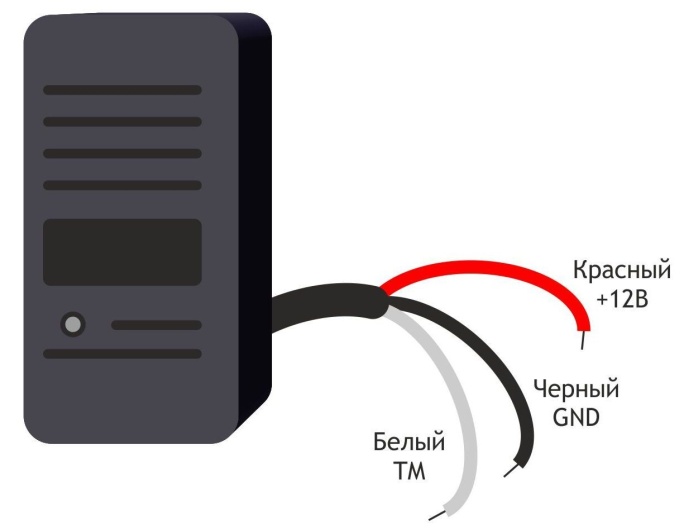 Схема подключенияСЧИТЫВАТЕЛЬCD-EM01Технические характеристикиРабочая частота: 125 кГцРабота с картами и брелками: EM MarineДальность чтения: 6-8 смНапряжение питания: 8-18 В постоянного токаПотребление тока: 35 мА (maх)Звуковая/световая индикация: сигнал зумера, двухцветный светодиодРабочая температура: от -40°С до +50°СМаксимальная длина линии от считывателя до контроллера: > 15 мМатериал корпуса: ABS пластикЦвет корпуса: серыйВыходной интерфейс: Dallas Touch Memory (эмуляция DS1990A)Размер: 82х44х15 (мм)Схема подключения